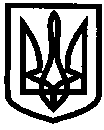 УКРАЇНАУПРАВЛІННЯ ОСВІТИІЗЮМСЬКОЇ МІСЬКОЇ РАДИХАРКІВСЬКОЇ ОБЛАСТІНАКАЗ15.08.2019 										№ 269На виконання Указу Президента України «Про визнання такими, що втратили чинність, деяких указів Президента України» від 20 червня 2019 року № 418/2019 НАКАЗУЮ:1.	Скасувати дію наказу відділу освіти Ізюмської міської ради Харківської області  від 24.10.2016 № 463 «Про запровадження шкільної форми для учнів в загальноосвітніх навчальних закладах м. Ізюм».2. Контроль за виконанням даного наказу покласти на заступника управління освіти Ізюмської міської ради Харківської області  Мартинова В.О.Начальник  управління освіти				О.В. БезкоровайнийЗміївськаПро скасування наказу відділу освіти Ізюмської міської ради Харківської області  